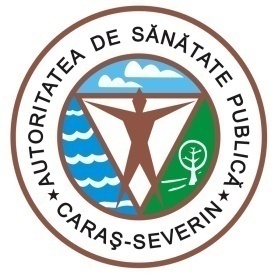 1700 Reşiţa, Str.Spitalului, Nr.36Tel. 0255/214091;  fax 0255/224691 E-mail dspcs@asp-caras.ro Cod fiscal  : 3228152 Cod poştal :  320076                                                                                      Nr. 6621 din 26.11.2020SITUAȚIA CAZURILOR COVID 19 LA NIVELUL JUDEȚULUI CARAȘ-SEVERINPentru data de  26.11.2020 ora 8.30  vă comunicăm următoarele date:-confirmaţi  de la 01.03.2020 – 4553-vindecati CARAŞ SEVERIN din 25.06.2020 -  1293 ( 663 Reşiţa; 630 Caransebeş)	-vindecati TIMIŞ - 2-vindecati Hunedoara - 2-persoane decedate - 224 - 214 CARAS SEVERIN şi 10 TIMIS-persoane internate la data de 26.11.2020 CARAS-SEVERIN – 205 (110 Resita, 11 ATI; 71 Caransebes, 7 ATI,  6  Oravita)Situatia carantinatilor si izolatilor :- persoane izolate institutionalizata /conf. Legii.136/2020 - 224- persoane izolate la domiciliu - persoane cu test pozitiv + persoane carantinate la domiciliu - 1583                                                 - din care cu test pozitiv – 698- total persoane izolate confirmate pozitiv - 922- persoane carantinate  la domiciliu conf. Legii.136/2020 - 1244	- persoane testate – 9628- numar probe recoltate din 25.11.2020 ora 8.00 – 26.11.2020 ora 08.00 - 129- numar decizii emise pentru persoanele aflate în izolare - 3366- numar decizii emise pentru persoanele aflate în carantina - 6230Nota : Am introdus date pana in  data de 25.11.2020 ora 15.00, iar raportarea este intr-o continua dinamica, in functie de rezultatele testelor venite de la laboratoarele din toata tara. Decese:Bărbat de 69 de ani din Teregova decedat la SMU Caransebeș. Hipertensiune arterială.Bărbat de 80 de ani din Bozovici decedat la SJU Reșița. Cardiopatie ischemică, HTA grad 2, lacunarism cerebral, obezitate grad 2. Femeie de 73 de ani din Doclin decedată la SJU Reșița. Cardiopatie ischemică, HTA stadiul 2, diabet zaharat tip 2, boală Parkinson. ȘEF DEPARTAMENTSUPRAVEGHERE ÎN SĂNĂTATE PUBLICĂMEDIC PRIMAR  EPIDEMIOLOGDr. BORCĂU MIRCEA